ORGANIGRAMA DE LA MINI EMPRESA COOPERATIVA DIFFERENTS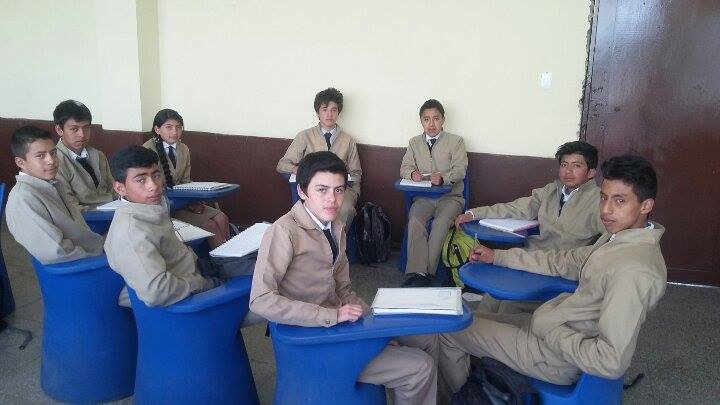 